Publicado en América Latina el 28/09/2021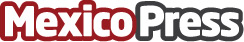 Nueva encuesta de DigiCert 2021: El estado de la automatización de la infraestructura PKI en las empresas Las empresas que no utilizan funciones de automatización y detección se encuentran con diversos problemas, como certificados de origen dudoso, certificados sin gestionar e interrupciones originadas por certificados que caducan de forma inesperada. La encuesta estuvo a cargo de ReRez Research e incluyó a profesionales de TI de 400 empresas con al menos 1000 empleados en América del Norte, EMEA, Asia-Pacífico y América LatinaDatos de contacto:DigiCert PR Latam573125893314Nota de prensa publicada en: https://www.mexicopress.com.mx/nueva-encuesta-de-digicert-2021-el-estado-de_1 Categorías: Programación Software Ciberseguridad http://www.mexicopress.com.mx